Maszyny John Deere ważnym wsparciem CAVALIADA Tour 2021Od lat John Deere wspiera jedną z bardziej prestiżowych imprez jeździeckich w Europie.Kompaktowe ciągniki 3038E i 3046R przygotowały teren pod zawody, zapewniając równe warunki rywalizacji najlepszym zawodnikom z całej EuropyWażnym wsparciem był również Gator XUV865M, za pomocą którego m. in. transportowano przeszkody.Jedyne takie wydarzenieNie mogło zabraknąć maszyn Johna Deere’a podczas największej imprezy jeździeckiej w tej części Europy. CAVALIADA Tour to prestiżowy, trzy gwiazdkowy, międzynarodowy cykl zawodów, podczas którego możemy oglądać m.in. zmagania w czterech konkurencjach: skoki przez przeszkody, powożenie, ujeżdżanie czy widowiskowy WKKW (wszechstronny konkurs konia wierzchowego). Gospodarzami są cztery miasta – Poznań, Kraków, Warszawa i Sopot. W tym roku, od 16 do 19 grudnia, najlepszych jeźdźców gościła stolica Wielkopolski. Oprócz zawodów na terenie Międzynarodowych Targów Poznańskich odbyły się pokazy, aukcja koni i największe w Polsce Targi Sprzętu i Akcesoriów Jeździeckich.Teren to podstawaPrzygotowanie infrastruktury pod profesjonalne zawody to nie lada wyzwanie. - Od wielu lat współpracujemy z John Deere i wspaniałymi ciągnikami, które wspierają nas przede wszystkim w pielęgnacji parkuru, tak ważnego na tej imprezie. Kluczem jest to, żeby sprawnie i skutecznie wyrównać podłoże w przerwach konkursów. W tym ciągniki kompaktowe John Deere świetnie się sprawdzają, więc ta współpraca układa się bardzo dobrze – komentuje Henryk Święcicki, Dyrektor Biura Zawodów CAVALIADA Tour. Oprócz precyzyjnego wyrównywania nawierzchni pojazdy Gator Johna Deere’a zapewniały również pomoc w transporcie przeszkód oraz elementów technicznych parkuru.Które maszyny wspierają CAVALIADĘ?Impreza nie obyłaby się bez ciągników, które dbają o nawierzchnię parkuru przez cały czas trwania konkursu.W Poznaniu za kondycję terenu odpowiedzialne były głównie dwa modele kompaktowych ciągników – 3038E i 3046R.. Dzięki małemu promieniowi skrętu i potężnemu silnikowi ciągnik 3038E  świetnie dostosowuje się do każdych warunków pracy. Co ważne, nawet przy zamontowanym narzędziu na podnośniku pojazd zachowuje swoją zwrotność. Zdaje egzamin nawet w ograniczonych, ciasnych przestrzeniach jak również w miejscach z ograniczoną wysokością pracy czy przechowywania (składany pałąk ROPS). Model 3038E posiada silnik z turbodoładowaniem i bezpośrednim wtryskiem paliwa. Dzięki temu pojazd wyróżnia się niskim zużyciem paliwa i ma lepszy rozruch w niskich temperaturach, co jest szczególnie ważne w środku sezonu zimowego. Równie ergonomiczną i wygodną maszyną jest ciągnik 3046R. Udoskonalono go, montując  cyfrowy system monitorowania osiągów i LoadMatch™. Dzięki elektrycznemu zarządzaniu mocą silnika, model 3046R gwarantuje maksymalną wydajność w każdych warunkach. Precyzję i wytrzymałość pojazdu gwarantują 3-cylindrowy silnik wysokoprężny z turbodoładowaniem i dwupedałowa przekładnia E-Hydro. Ciągniki pracowały i na parkurach, i na rozprzężalniach. Podłoże do rozprzężalni również przygotował John Deere, jest ona w bardzo dobrym stanie, w moim odczuciu była najlepiej przygotowana spośród wszystkich dotychczasowych tourów – mówi Zbigniew Seibt, gospodarz toru.Niezawodny transport z pojazdami Gator
Gator XUV865M z napędem na cztery koła umożliwiał sprawne przewożenie przeszkód między stajniami i parkurami. Pojazd posiada takie udogodnienia jak wspomaganie kierownicy, cyfrową deskę rozdzielczą, w pełni niezależny układ zawieszenia i przestronną wygodną kabinę. Co ważne, model XUV865M ma najwyższy prześwit wśród crossoverów oferowanych przez Johna Deere’a.Precyzja, wygoda i bezpieczeństwoWszystkie maszyny obsługujące CAVALIADĘ bez trudu pracowały na niełatwej przestrzeni. Dzięki przemyślanej konstrukcji gwarantowały też kierowcom maksymalną wygodę.Przekładnia hydrostatyczna w modelach 3038E i 3046R pozwala na szybką i dokładną zmianę kierunku. Dodatkowo przekładnia posiada ważne zabezpieczenia – ciągniki można uruchomić tylko, gdy dźwignia zakresów jest w położeniu neutralnym. Poza tym, dba on także o nasze bezpieczeństwo - kiedy włączony jest bieg, silnik wyłączy się, jak tylko operator wstanie z fotela.Ciągniki i Gator bardzo szybko zdobyły serca operatorów. Modele wyposażono w wygodne  stanowiska, które sprawdzają się przy różnych posturach. W takich kabinach kilkugodzinna praca jest dla nas dużo lżejsza. Nie chodzi tylko o wyprofilowany fotel czy ogólną przestronność. Ogromnym ułatwieniem są takie szczegóły jak rozmieszczenie e wszystkich elementów prowadzenia i obsługi ciągnika. Są tak ułożone, że jazda nie męczy. Poza tym elementy sterowania zaznaczono kolorami, a cały panel jest bardzo czytelny. O niektórych rzeczach po prostu nie musimy myśleć i się nimi przejmować w trakcie długiego dnia pracy – zauważa Michał Kufel, Territory Turf Manager John Deere.Wytrzymałe, zwrotne i niezawodne maszyny są nieocenioną pomoc w sprawnej organizacji tak wielkich wydarzeń jak CAVALIADA.John Deere w social media: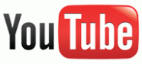 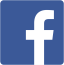 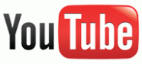 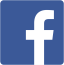 Hashtagi: #johndeere #rolnictwo ************************************************************Więcej informacji:Bartosz BiałasKierownik marketingu John Deere Polskae-mail: BialasBartosz@JohnDeere.com tel. 784 943 447Karol MaćkowiakPR Manager, dotrelationse-mail: karol.mackowiak@dotrelations.pl tel. 690 033 116